Тема: ”Подарок Дедушке Морозу”.Цель: 1.Продолжать учить детей аккуратно наклеивать детали на заданную плоскость листа (не выходя за контур),располагая их по всей плоскости.2.Совершенствовать умения ориентироваться в пространстве.3.Развивать мелкую моторику кистей рук.4.Воспитывать умение понимать и выполнять учебную задачу.Материал: Лист ватмана с изображением снеговика, ватные шарики, клей, иллюстрации.Ход занятия.1.Организационный момент-Ребята, кто мне подскажет, какой праздник мы с вами  не так давно отмечали? (ответы детей). Новый год.- А что мы с вами делали на этом празднике? (пели, танцевали, водили хоровод ).- Молодцы!- А еще что? (читали стихи).- Кто может сейчас рассказать нам свое новогоднее стихотворение?- Молодцы! Кто приходил к нам на этот замечательный праздник? (снегурочка, Карабас, зайка, Дедушка мороз).А подарки  Дедушка вам приносил? (да)А вы ему подарок подарили? (нет).Хотите и мы с вами сделаем подарок для дедушки мороза? (да)А, что мы с вами будем делать вы узнаете если отгадаете мою загадку, согласны?2.Беседа - И так слушайте внимательно:загадкаМы слепили снежный ком, 
Шляпу сделали на нем, 
Нос приделали, и в миг 
Получился …(снеговик).Правильно, ребята, молодцы!Ой, ребята, а кто мне подскажет как же слепить снеговика? (ответы детей).(Показ иллюстраций).Ну хорошо, только для начала мы с вами должны немножко потренироваться ,а за одно и отдохнуть.3.Физминутка (катаем снеговика).4.Практическая частьА сейчас давайте присядем за столы, закроем глазки и представим, что у нас в группе выпал сказочный снежок,(в это время на стол высыпать ватные шарики)- открывайте глазки, посмотрите какой замечательный, пушистый, сказочный снежок выпал в нашей группе, из него мы и будем делать своего снеговика.- Для этого, сначала возьмем по одному шарику и покатаем его, как снежный комок (вот так).Получилось?А теперь возьмем наши комочки и приклеим к нашему снеговику.Посмотрите, какой замечательный снеговик у нас получился, ребята, а скажите мне, чего не хватает у нашего снеговика? (носа, шапки).(воспитатель приклеивает).5.итогРебята, чем мы с вами сегодня занимались?Так для кого же мы сделали подарок?Как думаете дедушке морозу понравится ваш подарок?Молодцы!!!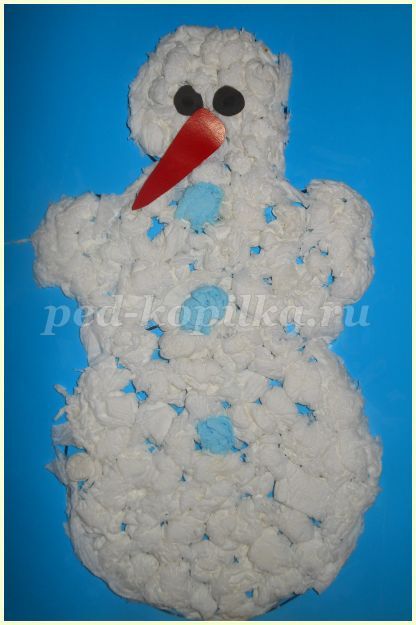 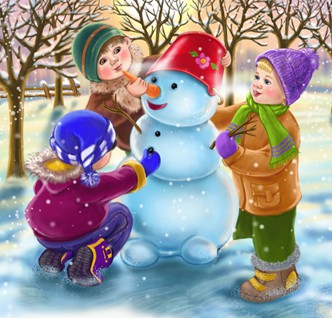 